攀枝花市人力资源和社会保障局关于推进市级事业单位“守纪律、提效能、强执行、做表率”活动的通知市级各部门、各市级事业单位：根据市委组织部等6部门《关于在全市机关事业单位党员干部中开展“守纪律、提效能、强执行、做表率”活动的通知》（攀组通〔2020〕13号）和全市“守纪律、提效能、强执行、做表率”活动领导小组（以下简称活动领导小组）要求，为有序有力推进市级事业单位活动开展，现将有关事项通知如下。一、除市直属事业单位外，其他市级事业单位活动开展由其主管部门统一组织实施。市级各部门负责所属事业单位活动方案制定、动员部署和统筹推进工作。二、按照活动领导小组要求，市级各部门、各市直属事业单位应于完成市级事业单位活动动员部署。考虑疫情防控因素，动员部署可采取多种灵活方式进行动员部署。三、建立周报制度。请市级各部门、各市直属事业单位于每周五前将本周事业单位活动开展情况（包括推进情况、经验做法、存在问题及下一步工作打算等，特色亮点和经验做法有关信息附后）报市人力资源社会保障局。四、建立活动联络员制度。为便于活动开展和工作联系，请各主管部门和事业单位明确分管领导和联络员，并于6:00前将《市级事业单位“守纪律、提效能、强执行、做表率”活动联络员名单》（详见附件1）报市人力资源社会保障局。请各联络员及时扫描加入活动联络微信群（二维码详见附件2），进群后修改备注名为“单位+职务+姓名”。联系电话：3325158、3355727电子邮箱：185436274@qq.com附件：1. 市级事业单位“守纪律、提效能、强执行、做表率”活动联络员名单2. 市级事业单位“守纪律、提效能、强执行、做表率”活动联络QQ群二维码攀枝花市人力资源和社会保障局附件1市级事业单位“守纪律、提效能、强执行、做表率”活动联络员名单填报部门（单位）：注：请于6:00前，将名单报送电子邮箱：185436274@qq.com。附件2市级事业单位“守纪律、提效能、强执行、做表率”活动联络QQ群二维码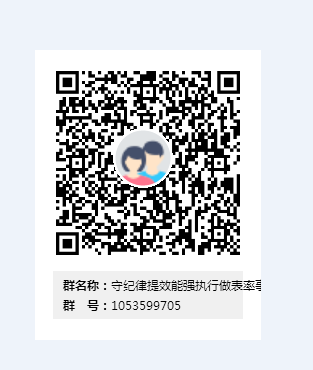 信息人员姓名工作单位及职务联系电话备注分管领导联络员XXX1事业单位分管领导XXX1事业单位联络员XXX2事业单位分管领导XXX2事业单位联络员…